ТЕРРИТОРИАЛЬНАЯ ИЗБИРАТЕЛЬНАЯ КОМИССИЯ
ГОРОДА УССУРИЙСКА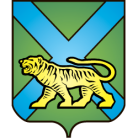 РЕШЕНИЕг. Уссурийск
О направлении обращенияв Управление МВД России по Приморскому краюРассмотрев представленные в территориальную избирательную комиссию города Уссурийска документы на  выдвижение   кандидата  Борисенко Михаила  Ивановича, выдвинутого Региональным отделением ВСЕРОССИЙСКОЙ ПОЛИТИЧЕСКОЙ ПАРТИИ «РОДИНА» в Приморском крае по одномандатному избирательному округу № 6 на выборах депутатов Законодательного Собрания Приморского края, территориальная избирательная комиссия города Уссурийска, на которую решением Избирательной комиссии Приморского края  от 8 июня 2016 года № 2407/323 возложены полномочия окружной избирательной комиссии одномандатного избирательного округа  № 6 по выборам депутатов Законодательного Собрания Приморского края,РЕШИЛА:1. Направить обращение в Управление МВД России по Приморскому краю  о проведении проверки на предмет установления личности Борисенко Михаила Ивановича, а также дать правовую оценку использования предоставленных кандидатом документов.Председатель комиссии	                                                 	   О.М. МихайловаСекретарь комиссии					                            С.В. Хамайко 26 июля 2016 года                     № 76/13